БІЛОЦЕРКІВСЬКА МІСЬКА РАДАКИЇВСЬКОЇ ОБЛАСТІР І Ш Е Н Н Явід 25 травня  2017 року                                                                      № 838-32-VIIПро проведення робіт з експертно грошової оцінкиземельної ділянки,  яка знаходиться в користуванні фізичної особи – підприємця Тихоступ Оксани Петрівни Розглянувши заяву фізичної особи - підприємця, протокол постійної комісії з питань  земельних відносин та земельного кадастру, планування території, будівництва, архітектури, охорони пам’яток, історичного середовища та благоустрою від 06 квітня 2017 року № 82, відповідно до ст. ст. 12, 122,127,128 Земельного кодексу України, ст. ст. 6,13,15  Закону України «Про оцінку земель», пункту 34 частини 1 ст. 26 Закону України «Про місцеве самоврядування в Україні» та рішення виконавчого комітету Білоцерківської міської ради «Про визначення виконавця робіт із експертної грошової оцінки земельних ділянок комунальної власності» від 14 березня 2017 року № 70, міська рада вирішила:1. Провести експертну грошову оцінку земельної ділянки, яка знаходиться в користуванні фізичної особи – підприємця Тихоступ Оксани Петрівни під будівництво магазину з кафетерієм за адресою: вулиця Героїв Крут,85 А площею 0,0340 га, за рахунок земель населеного пункту м. Біла Церква.  Кадастровий номер: 3210300000:07:016:0031.2. Управлінню регулювання земельних відносин Білоцерківської міської ради  організувати роботи з укладення договору щодо сплати авансового внеску покупцем фізичною особою-підприємцем Тихоступ Оксаною Петрівною, у розмірі 1% від нормативної грошової оцінки земельної ділянки, але не менше ніж вартість проведення  робіт з експертної грошової оцінки земельної ділянки. 3. Управлінню регулювання земельних відносин Білоцерківської міської ради організувати роботи щодо проведення експертної грошової оцінки земельної ділянки за адресою: вулиця Героїв Крут, 85 А, кадастровий номер: 3210300000:07:016:0031. 4. Контроль за виконанням цього рішення покласти на постійну комісію з питань  земельних відносин та земельного кадастру, планування території, будівництва, архітектури, охорони пам’яток, історичного середовища та благоустрою.    Міський голова 	                                                                                                    Г.А. Дикий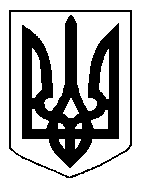 